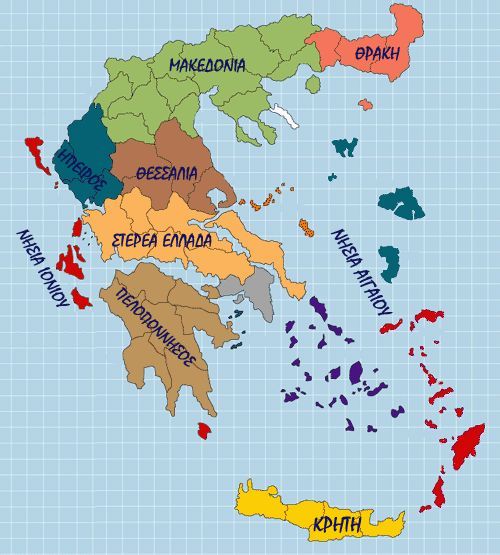 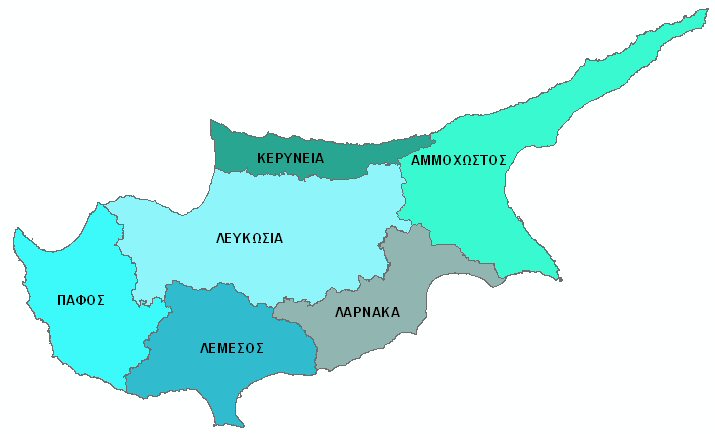 ΠαζλΤυπώνουμε έγχρωμους τους χάρτης της Κύπρου και της Ελλάδας, τους πλαστικοποιούμε και τους κόβουμε σε κομμάτια. Τα παιδιά φτιάχνουν την εικόνα της χώρας καταγωγής τους. 